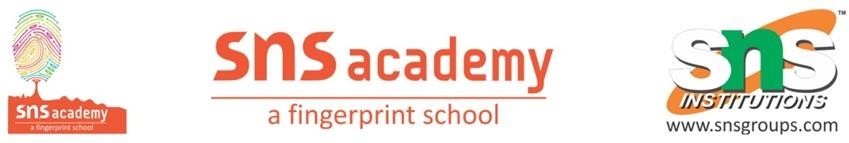 ENGLISHGRADE IIIWORKSHEET 2I did not finish my Home Fun. Yusra finished baking the cake. Rohan does not like grapes. Sara likes to smile. Jacob did not finish his lunch. Mohan might not come to school tomorrow. Raju is unwell. The guests have not arrived yet. Jenna has enough money. The cat is sleeping, not playing. The dog is barking. Sita will not go to school today. I haven’t eaten breakfast. Sneha doesn’t like to sing. We must care for animals. We should not harm animals. You should be quiet in a library. Why doesn’t he look where he is going? Where is the performance taking place? Don’t drop that crystal vase! I.Tick the negative sentences.